FORMULIR PENGAJUAN PEMINJAMAN RUANGLABORATORIUM PROGRAM STUDI TEKNIK INFORMATIKANo Formulir: ……../Lab.INF-SP/PS18/D.61/Bulan/Tahun)*Yang bertanda tangan di bawah ini:Nama lengkap				: ……………………………………………….NIM/NIPM				: ……………………………………………….Program Studi/Fakultas 	: Informatika / FTINo. HP				: ……………………………………………….Email				: ……………………………………………….mengajukan peminjaman ruangan lab : ……………………………………………….untuk kepentingan  :  Skripsi / Riset / Pengabdian Masyarakat / PKM / Magang / ………………………pelaksanaan	      :tanggal	: ……………….. s.d. ………………..waktu kerja	: ……….  s.d. 17.00 WIBDemikian form peminjaman ruangan laboratorium ini saya ajukan dan saya siap bertanggung jawab apabila ada kerusakan pada laboratorium yang dipinjam.Mengetahui,Kepala Laboratorium ………………………………………………………….*Bulan dan tahun pada Nomer Surat di sesuaikan dengan bulan dan tahun anda mengajukan surat iniSURAT PERNYATAANBERSEDIA MENGGANTI KERUSAKAN RUANGAN YANG DIPINJAMYang bertanda tangan di bawah ini:Nama lengkap				: .……………………………………………….NIM/NIP				: ………………………………………………..Program Studi/Fakultas 	: ………………………………………………..No. HP				: ………………………………………………..Email		   		: ………………………………………………..bersedia mengganti semua kerusakan ruangan dan semua barang yang ada di dalamnya yang saya pinjam dan siap menanggung semua biaya yang harus dipertanggungjawabkan sesuai ketentuan laboratorium.Demikian surat pernyataan ini saya buat tanpa ada paksaan dari pihak manapun.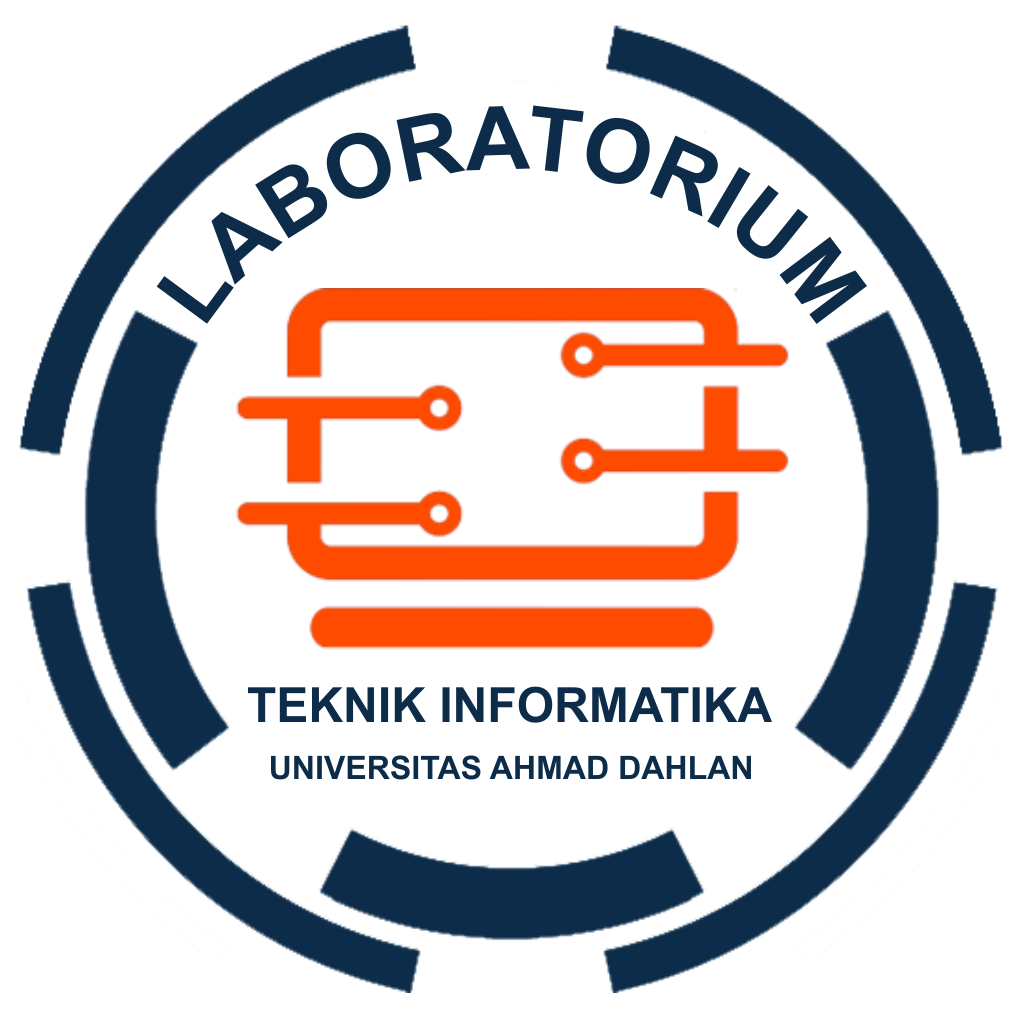 LABORATORIUM PROGRAM STUDI TEKNIK INFORMATIKAFAKULTAS TEKNOLOGI INDUSTRIUNIVERSITAS AHMAD DAHLANJalan Ring Road Selatan, Tamanan, Banguntapan, Bantul Yogyakarta 55166Email: laboratorium@tif.uad.ac.id. Web: labs.tif.uad.ac.idPembimbing TA/Riset/Kelompok Studi………………………………….Yogyakarta, ………..……20…..
Peminjam,………………………………….Yogyakarta, ………..……20….Peminjam,………………………………….